ГККП «Детский сад №6 «Мерей» п. Шантобепри отделе образования по г. Степногорску управления образования Акмолинской области2023- 2024 учебный год.№ФИО педагога/тех.персоналадолжность Фото 3*4Нагрузка и расписание№ приказа и дата назначенияКакую категорию имеет, приказ № дата присвоения, наличие сертификатовСведения о перевдижении по образовательным учреждениям (приказ об увольнении №, дата, куда был трудоустроен)1Кушерова Гульжан Олжабаевнарук. д/своспитатель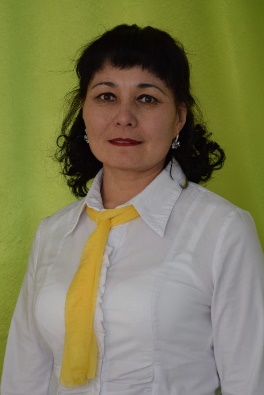 1 ставка8.00 – 17.300, 46 ставки№ 42 от 12.12.2012г№72 от 31.08.2023г ГУ»Отдел образования по г.Степногорскуправления образования Акмолинской области».руководитель-организаторприказ ОО г. Степногорск №206 от 09.09.2023г1Кушерова Гульжан Олжабаевнарук. д/своспитатель1 ставка8.00 – 17.300, 46 ставки№ 42 от 12.12.2012г№72 от 31.08.2023г ГУ»Отдел образования по г.Степногорскуправления образования Акмолинской области».педагог-экспертприказ ОО г.Степногорск №285 от 23.12.2021г2Петрова Наталия Ивановнаметодист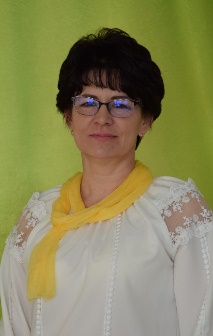 0,5 ставки1 смена 8.00 – 12.002 смена13.00 – 17.00№68от 16.08.2013гпедагог-модераторприказ ОО г. Степногорск №195 от 18.08.2023г3Петрова Наталия Ивановнаинструктор ФК0,75 ставки8.00 – 11.362 смена13.00 – 16.36№4 от 11.01.2019гпедагог-модераторприказ ОО г. Степногорск №195 от 18.08.2023г4Батяшова Светлана Владимировнавоспитатель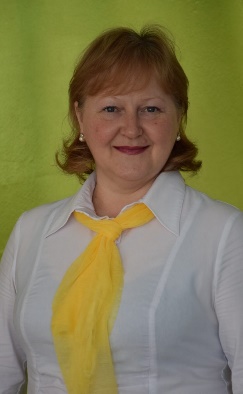 1,09 ставка1 смена 7.30 – 12.532 смена12.30 – 17.53№16от 10.10.2002г1 квалификационная категорияприказ ОО г.Степногорск №93 от 26.03.2020г5Бейгул Юлия Николаевнавоспитатель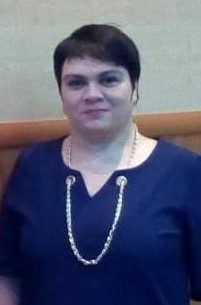 1,09 ставка1 смена 7.30 – 12.532 смена12.30 – 17.53№76от 28.09.2018педагог-модераторприказ ДС №116 от 14.12.2021г6Ефремова Надежда Игоревнавоспитатель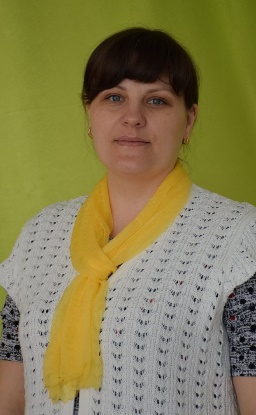 1,09 ставка1 смена 7.30 – 12.532 смена12.30 – 17.53№73 от 08.09.2014без категории7Коновалова Ирина Александровнавоспитатель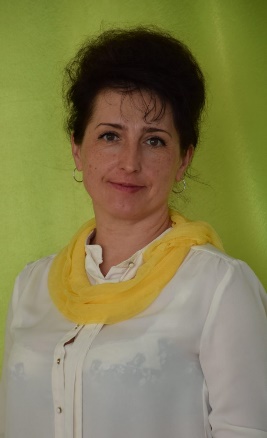 1,09 ставка1 смена 7.30 – 12.532 смена12.30 – 17.53№111от 01.10.20091 квалификационная категорияприказ ОО г. Степногорск №93 от 26.03.20208Молдабаева Куляш Елюбаевна	уч.каз.языка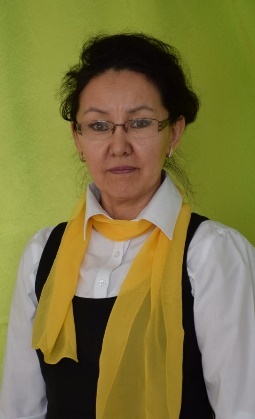 0,75 ставки1 смена 9.00-12.362 смена13.24 – 17.00№37от 05.12.1995педагог-модераторприказ ДС №117 от 14.12.2021г9Нуржанова Ботагоз Жаксыкельдиновнавоспитатель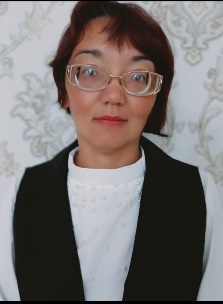 1,09 ставка1 смена 7.30 – 12.532 смена12.30 – 17.53№16от 10.04.2023педагог - педагог10Харькова Снежана Валериевнавоспитатель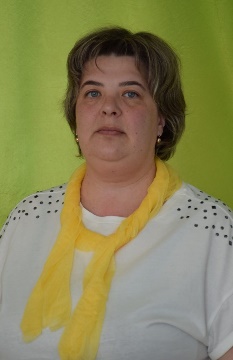 1 ставка1 смена 7.30 – 12.452 смена12.30 – 17.45№6от 21.02.2014педагог-модераторприказ ОО.г. Степногорск №195 от 18.08.202311Харькова Снежана Валериевналогопед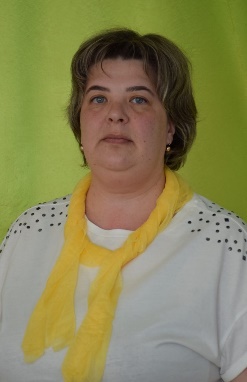 0,5 ставки1 смена 8.36 – 11.002 смена14.36 – 17.00№60от 31.08.2023----------------12Олейник Ольга Николаевнавоспитатель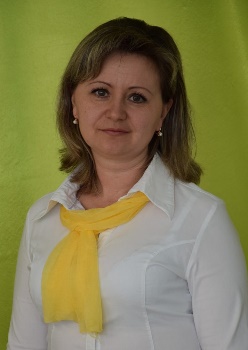 1 ставка1 смена 7.30 – 12.452 смена12.30 – 17.45  №77Аот 01.09.2022педагог-модераторприказ ДС №78от 14.07.2021г13Олейник Ольга Николаевнапедагог-психолог0,5 ставки1 смена 8.36 – 11.002 смена14.36 – 17.00№60от 31.08.2023--------------14Рудиюк Виктория Анатольевна	.муз.руковод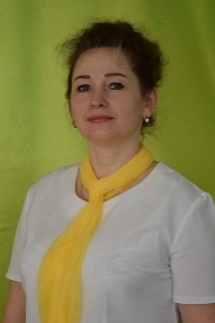 1 ставка1 смена 8.00 -12.482 смена13.12 – 18.00№20от 31.08.19981 квалификационная категорияприказ ОО г. Степногорск№93 от 26.03.202015Шипило Мария Сергеевнавоспитатель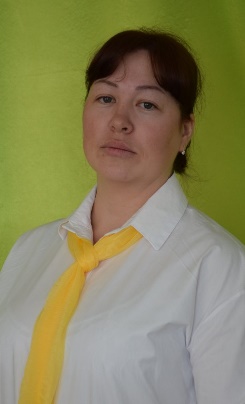 1,09 ставка1 смена 7.30 – 12.532 смена12.30 – 17.53№3от 11.01.2019педагог-модераторприказ ДС №117 от 14.12.2021г16Абдильманова Асель Коныспаевна	завхоз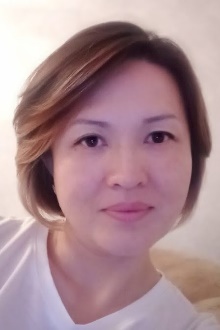 1 ставка8.00 – 17.00перерыв13.00 – 14.00№9от 31.01.201817Балгожина Майра Амантаевна	медсестра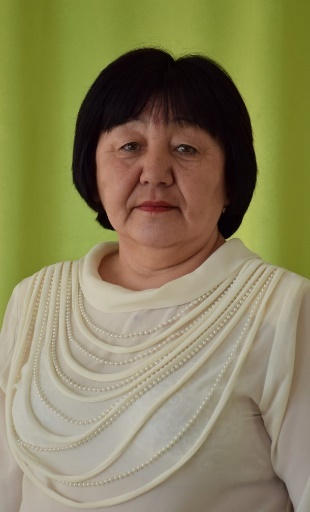 1 ставка7.30.- 17 30перерыв13.00 – 15.00№31от 01.12.199518Козлова Елена Анатольевнап/воспитателя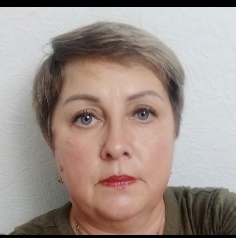 0,95 ставки1 смена 7.30 – 14.362 смена10.00 – 17.36№14от 01.12.199519Бектасова Асель Каиржановнап/воспитателя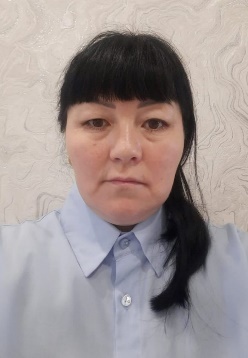 0,95 ставки1 смена 7.30 – 14.362 смена10.00 – 17.36№138от 09.09.202020Доценко Татьяна Викторовнап/воспитателя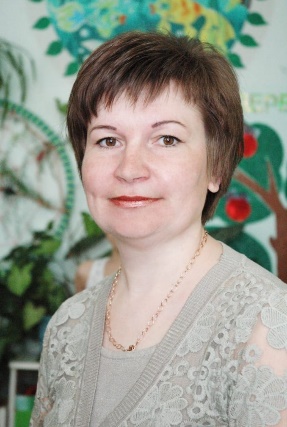 0,95 ставки 8.00 – 17.36перерыв13.00 – 15.00№84от 02.09.201321Фролова Ольга Сергеевна п/воспитателя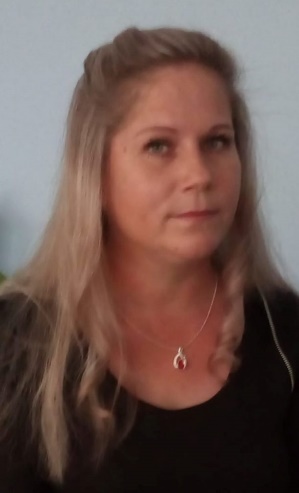 0,95 ставки8.00 – 17.36перерыв13.00 – 15.00№25от 18.04.201122Айткулова Майра Тулегеновнамашинист по стирке белья, кастелянша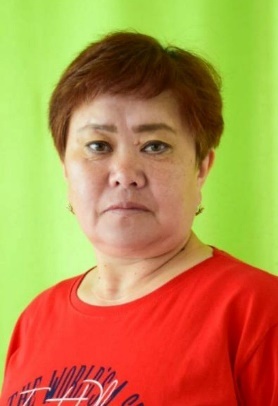 1,5 ставки7.00.- 15 30перерыв12.30 – 13.00№129от 01.09.202023Ланских Ида Владимировнап/воспитателя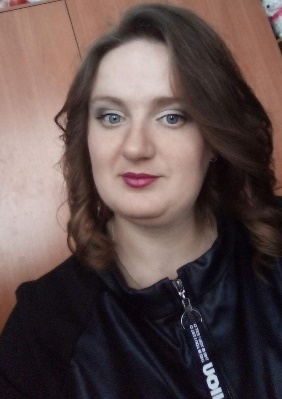 0,95 ставки8.00 – 17.36перерыв13.00 – 15.00№83от 02.09.201324Кузина Анастасия Сергеевнаповар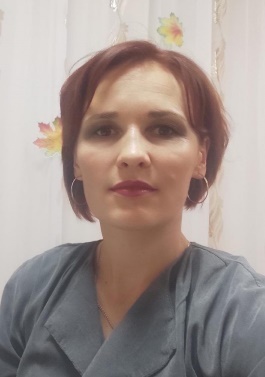 1 ставка1 смена 6.00 – 14.002 смена9.00 – 17.00№10от 02.09.201425Овечко Елена Борисовнаповар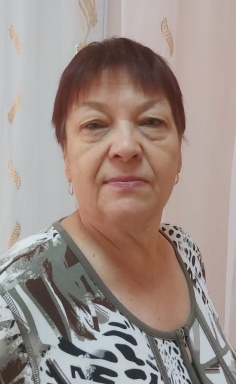 1 ставка1 смена 6.00 – 14.002 смена9.00 – 17.00№16от 11.09.201526Демина Наталья Дмитриевнабухгалтер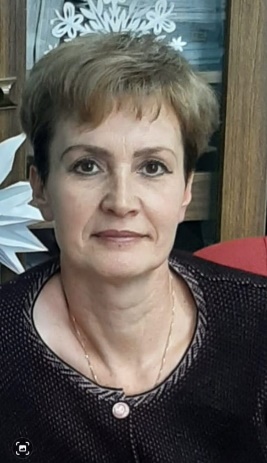 0,5 ставки8.00 – 12.00№2от 31.05.201727Демина Наталья Дмитриевнапрограммист-специалист по обслуживанию компьютерной техники0,75 ставки13.00 – 19.00№69Аот 28.08.201828Бобер Ольга Михайловнаспециалист по государственным закупкам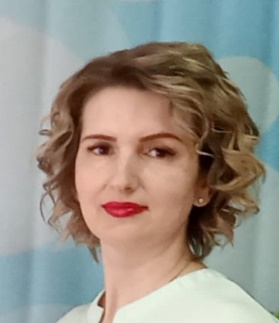 0,5 ставки8.00 – 12.00№34от 17.05.201929Корецкая Анастасия АндреевнаУСП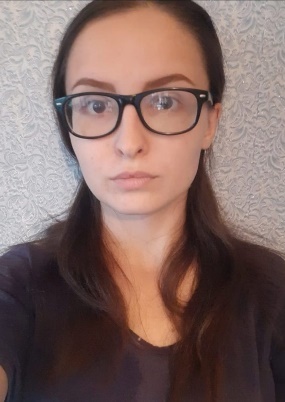 0,8 ставки1 смена 8.00 – 9.242 смена13.00 – 18.00№10030.09.202230Андреева Ольга Васильевнаподсобный рабочий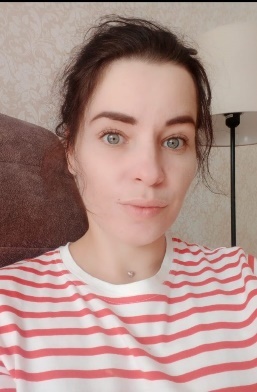 0,5 ставки8.30 – 12.30№99от 30.09.202231Сулейменова Аймагуль Еркеновнасторож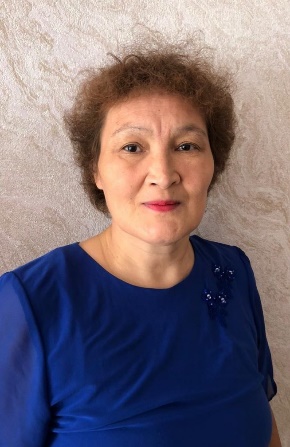 1 ставканочная смена18.00 – 7.00дневная смена7.00 – 19.00№6от 31.01.201832Николаев Василий Федоровичсторож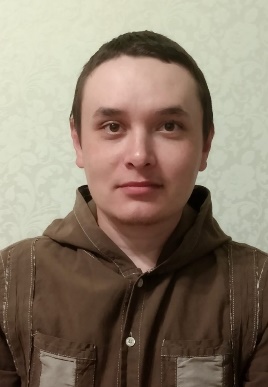 1 ставканочная смена18.00 – 7.00дневная смена7.00 – 19.00№49от 31.05.201833Салимгареев Фарид Альфритовичсторож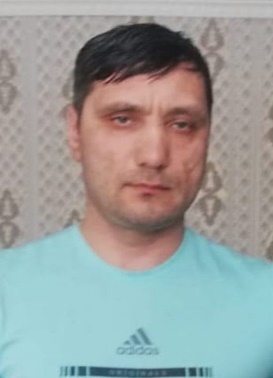 1 ставканочная смена18.00 – 7.00дневная смена7.00 – 19.00№13от 03.09.201534Иванилов Александр Юрьевичрабочий по обслуживанию здания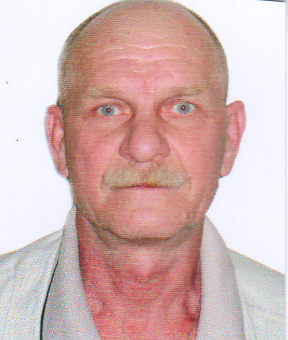 1 ставка8.00 – 17.00перерыв13.00 – 14.00№49от 31.05.202135Демин Иван Ивановичслесарь -электрик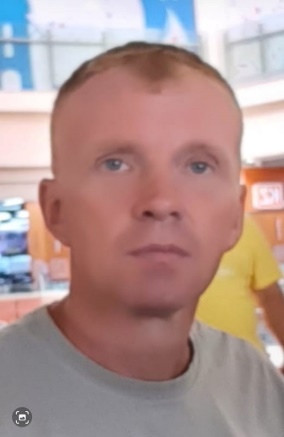 0,5 ставки17.00  – 21.00 №5от 20.07.201636Серова Ирина Викторовнапрограммист по обслуживанию компьютерной техники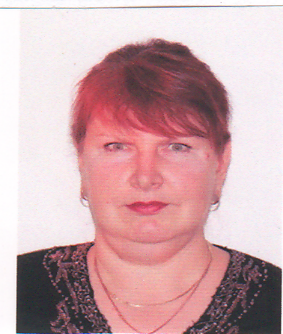 0,25 ставки17.00 – 19.00№6от 01.04.201537Бердников Дмитрий Евгеньевичдворник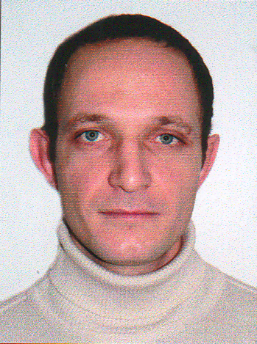 1 ставка8.00 – 17.00перерыв13.00 – 14.00№8320.09.2023